Подпись представителя команды                                                Подпись представителя команды                                   ______________________   (_______________________ )      ______________________   (____________________ )Судья          _______________________________________________________________________________________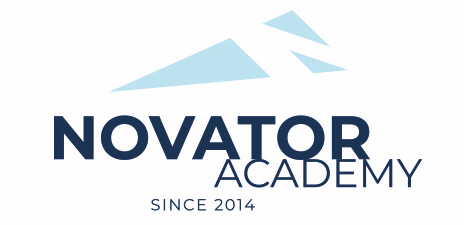 ПРОТОКОЛ  № 13Воз. категория  2012Стадион:    «Манеж стадиона Арена Химки»	«17» Октября 2021 г.   15:00      Новатор'11 - 1ДЛФК Спартанец210№ФИОСтМячиКарт№ФИОСтМячиКарт1Волков Артем 41Апсатаров Барсбек2Косов Тимур 72Бойцев Александр 3Кудияров Артем 3Бурыкин Александр4Ленкин Даниил 24Данилов Константин5Макаров Славик45Дрождин Алексей6Остапенко Лев 6Дрождин Илья7Попов Даниил 27Замалетдинов Тимур8Санаров Кирилл 18Лозенко Антон9Свиридов Денис 19Лозенко Илья10Федулин Ярослав 10Палтаджиди Дмитрий11Церцвадзе Александр 11Счастьев Артем12Шункин ЮрийОфициальные представители командОфициальные представители командОфициальные представители командОфициальные представители командОфициальные представители командОфициальные представители командОфициальные представители командОфициальные представители командОфициальные представители командОфициальные представители команд№ФИОДолжностьДолжностьДолжность№ФИОДолжностьДолжностьДолжность1Артамонов ЕвгенийтренертренертренерИванов Ивантренертренертренер2